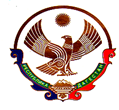 МУНИЦИПАЛЬНОЕ КАЗЕННОЕ ОБЩЕОБРАЗОВАТЕЛЬНОЕ УЧРЕЖДЕНИЕ«ЯМАНСУЙСКАЯ СРЕДНЯЯ ОБЩЕОБРАЗОВАТЕЛЬНАЯ ШКОЛА»с. ЯМАНСУ  НОВОЛАКСКОГО РАЙОНАРЕСПУБЛИКИ ДАГЕСТАН368169                                                     с. Ямансу                                         тел.8928 250 44 41ПРИКАЗ«11» июня .                                                                                                       №   24 Об утверждении временного порядка проведения промежуточной и итоговой аттестации выпускников МКОУ «Ямансуйская  СОШ» в 2019-2020 учебном годуНа основании Указа Президента Российской Федерации от 02 апреля . № 545 «О мерах по обеспечению санитарно-эпидемиологического благополучия населения на территории Российской Федерации в связи с распространением новой коронавирусной инфекции (COVID-19)», Постановление Правительства РФ от 10 июня . N 842
"Об особенностях проведения государственной итоговой аттестации по образовательным программам основного общего и среднего общего образования и вступительных испытаний при приеме на обучение по программам бакалавриата и программам специалитета в 2020 году",  Приказа Министерства Просвещения РФ от 11 июня 2020 №294/651 «Об особенностях проведения государственной итоговой аттестации по образовательным программам среднего общего образования в 2020 году», Приказа Министерства Просвещения РФ от 11 июня 2020 №293/650 «Об особенностях проведения государственной итоговой аттестации по образовательным программам основного общего образования в 2020 году»
решения педагогического совета, протокол №7 от 10.06.2020, по согласованию с Советом школы, Советом обучающихся                                  п р и к а з ы в а ю:1 Утвердить временный порядок организации и проведения промежуточной и итоговой аттестации выпускников общеобразовательной организации, завершивших обучение по образовательным программам основного общего и среднего общего образования в 2019-2020 учебном году в условиях дистанционного обучения, согласно приложению.2 Дибировой И.Х. разместить приказ на официальном сайте МКОУ «Ямансуйская  СОШ».3 Классным руководителям ознакомить обучающихся и их родителей(законных представителей) с Временным порядком промежуточной и итоговой аттестации.4 Контроль за выполнением данного приказа оставляю за собой.Директор                                                М.Э.РашаеваПриложениек приказу от 11.06. 2020. № 324-пВременный порядок организации и проведенияпромежуточной и итоговой аттестации выпускников общеобразовательной организации, завершивших обучение по образовательным программам основного общего и среднего общего образования в 2019-2020 учебном году в условиях дистанционного обучения1 Общие положения1.1. Временный порядок проведения промежуточной и итоговой аттестации выпускников создан с целью определения общих правил проведения промежуточной аттестации в условиях режима повышенной готовности и принятия дополнительных мер по защите населения от новой коронавирусной инфекции (COVID-19) в период самоизоляции детей и взрослых. Временный порядок обеспечивает права обучающихся на полноту освоения образовательных программ, реализуемых МКОУ «Барчхойотарская СОШ».1.2. Реализуя образовательные программы в условиях режима повышенной готовности и самоизоляции детей и взрослых, МКОУ «Барчхойотарская СОШ» организует образовательный процесс в тех условиях, которые доступны для обучающихся и преподавателей. При проведении текущего контроля успеваемости, промежуточной аттестации в условиях дистанционного обучения по возможности используются информационно - коммуникационные технологии.1.3. В соответствии с частью 1 статьи 58 Федерального закона от 29.12.2012 № 273-ФЗ «Об образовании в Российской Федерации» освоение образовательной программы (за исключением образовательной программы дошкольного образования), в том числе отдельной части или всего объема учебного предмета, курса, дисциплины (модуля) образовательной программы, сопровождается промежуточной аттестацией обучающихся, проводимой в формах, определенных учебным планом, и в порядке, установленном образовательной организацией.При этом общеобразовательная организация с учетом мнения совета обучающихся и совета родителей (законных представителей), обладает правом самостоятельно определять систему, критерии оценок и форму проведения промежуточной аттестации.1.4. Период действия Временного порядка - до снятия ограничительных мер на территории Республики Дагестан.2 Порядок проведения промежуточной аттестации обучающихся.2.1. МКОУ «Барчхойотарская СОШ» устанавливает проведение промежуточной аттестации по всем предметам учебного плана  в рамках установленных сроков учебного 2019-2020.2.2. С учетом сложной эпидемиологической ситуации отменяется проведение промежуточной аттестации обучающихся 9 и 11 классов в форме переводных экзаменов, контрольных работ, защиты индивидуальных проектов, итоговых тестов, сочинений и т.п. по всем предметам, кроме русского языка и математики.2.3. По русскому языку и математике проводится итоговая контрольная работа, в формате онлайн ОГЭ и ЕГЭ на сайте «Решу ОГЭ» и «Решу ЕГЭ», которая влияет на вывод годовой отметки.  2.4. Результатом промежуточной аттестации является годовая отметка по соответствующему предмету учебного плана. Оценка за IV четверть выставляется по результатам учебной деятельности обучающихся в дистанционном режиме. 2.5. Годовая оценка на уровне основного общего и среднего общего образования выставляется как средняя арифметическая в соответствии с правилами математического округления по результатам учебных четвертей по каждому учебному предмету в соответствии с учебным планом.3. Порядок выставления итоговых отметок для учащихся выпускных классов.3.1. Для обучающихся 9 классов, закончивших освоение основной образовательной программы основного общего образования, годовая оценка за 9 класс является итоговой.3.2. Для обучающихся 11 класса, закончивших освоение основной образовательной программы среднего общего образования,  итоговая отметка выставляется как средняя арифметическая  отметка полугодовых и годовых отметок за 10 и 11 класс.4. Заключительное положениеНастоящее положение вступает в силу со дня подписания и опубликования на официальном сайте МКОУ «Барчхойотарская СОШ»ОГРН 1020500909990                      ИНН/КПП 0524005172/052401001